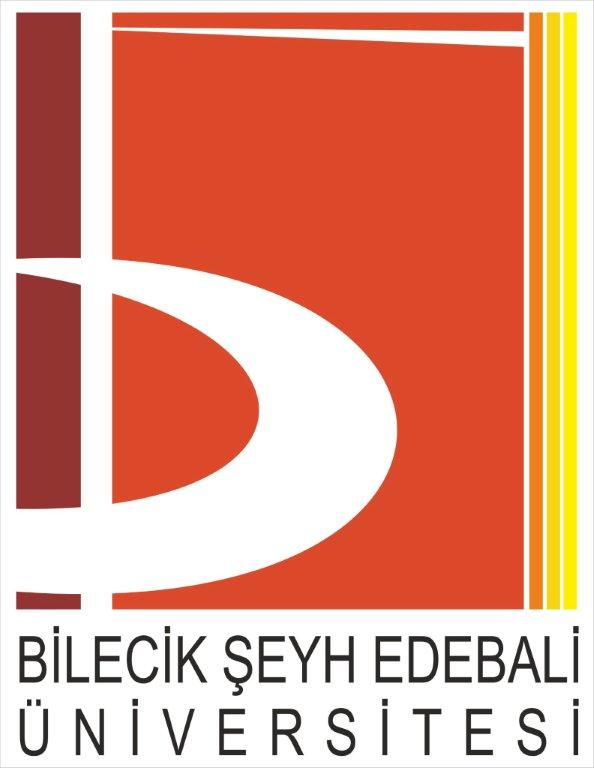 YARDIMCI DOÇENTLİĞE İLK ATANMA FORMUD. Tasarım, Mimarlık, Planlama ve Proje Alanlarında(30.03.2017 Tarihli “Öğretim Üyeliğine Yükseltilme ve Atanma Yönergesi”)BŞEÜ-KAYSİS Belge NoDFR-235YARDIMCI DOÇENTLİĞE İLK ATANMA FORMUD. Tasarım, Mimarlık, Planlama ve Proje Alanlarında(30.03.2017 Tarihli “Öğretim Üyeliğine Yükseltilme ve Atanma Yönergesi”)İlk Yayın Tarihi/Sayısı31.05.2017/43YARDIMCI DOÇENTLİĞE İLK ATANMA FORMUD. Tasarım, Mimarlık, Planlama ve Proje Alanlarında(30.03.2017 Tarihli “Öğretim Üyeliğine Yükseltilme ve Atanma Yönergesi”)Revizyon TarihiYARDIMCI DOÇENTLİĞE İLK ATANMA FORMUD. Tasarım, Mimarlık, Planlama ve Proje Alanlarında(30.03.2017 Tarihli “Öğretim Üyeliğine Yükseltilme ve Atanma Yönergesi”)Revizyon No’su00YARDIMCI DOÇENTLİĞE İLK ATANMA FORMUD. Tasarım, Mimarlık, Planlama ve Proje Alanlarında(30.03.2017 Tarihli “Öğretim Üyeliğine Yükseltilme ve Atanma Yönergesi”)Toplam Sayfa1Adı ve Soyadı:Yabancı Dili:Puanı:Birimi:Bölümü:Ana Bilim/Ana Sanat Dalı/ProgramıAna Bilim/Ana Sanat Dalı/ProgramıAna Bilim/Ana Sanat Dalı/Programı:AKADEMİK ETKİNLİK PUANLARIAKADEMİK ETKİNLİK PUANLARIAKADEMİK ETKİNLİK PUANLARIAKADEMİK ETKİNLİK PUANLARIAKADEMİK ETKİNLİK PUANLARIKategoriEtkinlik TürüAlınması Gereken Asgari PuanAdayın PuanıOnaylanan Puan(Komisyon değerlendirmesi)1Makaleler 2Lisansüstü Tezlerden Üretilmiş YayınDoktora tezinden en az 1 yayını olmak3Kitap4Patent (Entelektüel Haklar) (a ve b maddeleri)Patent (Entelektüel Haklar) (c maddesi)1., 2. ve/veya 4c. madde kapsamında en az 10 puan5Atıflar6Lisansüstü Tez Danışmanlığı7Bilimsel Araştırma Projesi8Hakemlik9Bilimsel Toplantı10Eğitim-Öğretim Faaliyetleri11Yurt Dışı Araştırma Çalışmaları12Ödüller13Diğer Akademik ve bilimsel Etkinlikler14Uygulamalı Faaliyetler (Güzel Sanatlar Temel Alanında)10 Puan15İdari GörevlerGENEL TOPLAM PUANGENEL TOPLAM PUAN25 puanD. Tasarım, Mimarlık, Planlama ve Proje alanlarında 1., 2. ve/veya 4c. madde kapsamında en az 10 puan almak, 2. madde kapsamında en az 1 yayını olmak, 14. madde kapsamında en az 10 puan almak.D. Tasarım, Mimarlık, Planlama ve Proje alanlarında 1., 2. ve/veya 4c. madde kapsamında en az 10 puan almak, 2. madde kapsamında en az 1 yayını olmak, 14. madde kapsamında en az 10 puan almak.D. Tasarım, Mimarlık, Planlama ve Proje alanlarında 1., 2. ve/veya 4c. madde kapsamında en az 10 puan almak, 2. madde kapsamında en az 1 yayını olmak, 14. madde kapsamında en az 10 puan almak.D. Tasarım, Mimarlık, Planlama ve Proje alanlarında 1., 2. ve/veya 4c. madde kapsamında en az 10 puan almak, 2. madde kapsamında en az 1 yayını olmak, 14. madde kapsamında en az 10 puan almak.D. Tasarım, Mimarlık, Planlama ve Proje alanlarında 1., 2. ve/veya 4c. madde kapsamında en az 10 puan almak, 2. madde kapsamında en az 1 yayını olmak, 14. madde kapsamında en az 10 puan almak.Adayın çalışmalarının yer aldığı ilişikteki dosya incelenerek belirtilen toplam puanları aldığı ve Yardımcı Doçent kadrosuna başvuru ile ilgili öngörülen koşulları sağladığı / sağlayamadığı saptanmıştırAdayın çalışmalarının yer aldığı ilişikteki dosya incelenerek belirtilen toplam puanları aldığı ve Yardımcı Doçent kadrosuna başvuru ile ilgili öngörülen koşulları sağladığı / sağlayamadığı saptanmıştırAdayın çalışmalarının yer aldığı ilişikteki dosya incelenerek belirtilen toplam puanları aldığı ve Yardımcı Doçent kadrosuna başvuru ile ilgili öngörülen koşulları sağladığı / sağlayamadığı saptanmıştırFakülte Komisyonu OnayıTarih: ....... / ....... / 20.....Üniversite Komisyonu OnayıTarih: ....... / ....... / 20.....Üniversite Komisyonu OnayıTarih: ....... / ....... / 20.....Başkan:Başkan: Üye : Üye:Üye: Üye: Üye:Üye: Üye : 